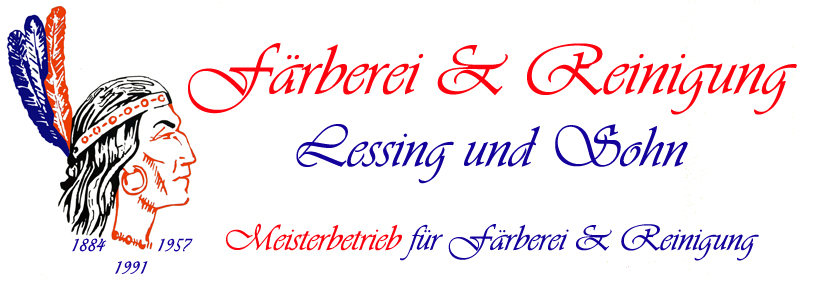 Freiberger Str. 8901159 DresdenDeutschlandTel./Fax. +49 (0) 351/496 28 26Website: https://www.textilreinigung-faerberei.deEmail: kontakt@textilreinigung-faerberei.deInformationen über das Färben von Brautkleidern - FestbekleidungWir färben folgende Stoffarten:Polyester, Polyamid, Seide, natürliche Fasern sowie FasermischungenPolyesterFärbbar nur in Pastelltönen wie gelb, orange, rosa, flieder, hellblau und hellgrün.Dabei können unterschiedliche Nuancierungen je nach Oberflächenstruktur der Faser auftreten.Es ist möglich, dass eine bestimmte Farbtiefe nicht erreicht wird. Tüll kann unter Umständen mäßig bis stark knittern. Vereinzelt kommt dies auch bei Taftarten vor.Geringfügige Nuancierungen sind bei einzelnen Polyesterstoffen möglich.PolyamidDieses Material, aus dem oft Spitze, nun auch Kleider, eine besonders leichte Taftart (Wolkentaft) mitunter auch Jersey und Tüll hergestellt sind, eignet sich für alle Farben lt. Farbkarte.SeideBei reiner Seide sind die folgenden Arten geeignet: Dupion-, Shantungseide sowie weiche Taftstrukturen.Bei allen Seiden-Stoffen ist mit Einlaufen zu rechnen. Kleider aus "harter" Taftstruktur sind zum Färben nicht unbedingt geeignet, da dieses Material extrem knittern und auch durch bügeln nicht geglättet werden kann. Es entsteht ein Knautschlackeffekt. Es sind alle Farben lt. unserer Farbkarte möglich (mitunter können jedoch die Oberflächennähte hell bleiben). Herstellungsbedingte Einschränkungen:Einlaufen - Einspringen der Faser, auf Grund der Besonderheit des Gewebes, kann nicht ausgeschlossen werden.Es gibt auch Seidenarten, welche durch Ausschwemmungen von Beschwerung, ihre Griffigkeit und den Glanz der Oberfläche verlieren können.Durch ungenaue Zuschnitte und großzügige Innennähte / Innenfutterverarbeitung kann es zu Aufquellungen - Aufplatzen der Nähte kommen. Aufgrund unterschiedlicher Materialverarbeitungen zum Oberstoff im Innenbereich (Futter/Doppelröcke u.s.w.), können unterschiedliche Anfärbungen und Fasereinsprünge entstehen. Die Passform kann sich dadurch ändern.natürliche pflanzliche Fasern, auch als Fasermischung hergestelltBei z.B. Baumwolle / Leinen / Viskose u.ä. auch als Spitze verarbeitet muss zusätzlich mit Einlaufen gerechnet werden.Die Hinweise zum Färben von Bekleidung auf unserer Webseite (in unserem separaten Dokument) sind auch zu beachten.Verschiedene StoffmaterialienIst ihr Kleid aus verschiedenen Obermaterialien hergestellt z.B. aus Polyester- Satin mit Spitze (aus Viskose/Polyamid- Mischung), kann die Spitze die Farbe intensiver aufnehmen. Das Gleiche trifft auf Applikationen zu. Vereinzelt bleiben Applikationen und Spitze auch heller. Nähte und Steppungen färben meist nicht mit an, oder erscheinen kräftiger, je nach verwendetem Fadenmaterial des Herstellers. Siehe Fotos...Perlen, Pailletten und Applikationenkönnen am Kleid bleiben, da diese sich meist mit anfärben. Nur in sehr seltenen Einzelfällen sind Perlen aufgeklebt, diese können sich lösen - vereinzelt kann sich auch die Beschichtung der Perlen lösen.Broschen und Anstecker bitte vorher entfernen.Unterkleider / UnterröckeSteife Unterröcke, harte Tüllröcke sowie Unterröcke aus Acetat können knittern und oft intensiver anfärben als das Obermaterial.Festwesten, Plastron und Corsagen Nähte können aufquellen – platzenStäbe / Verstärkungen können deformieren, brechen oder herauswandern, ggf. sogar Rostflecken verursachenZubehörHandschuhe, Beutel, Brautschleier, Stolen färben wir nur auf eigenes Kundenrisiko, da meist unterschiedliche Materialien verwendet werden und damit Nuancierungen der Farbe entstehen.Handschuhe und Beutel nuancieren immer etwas intensiver.Geklebte Blumen müssen abgetrennt werden, können aber meistens separat mitgefärbt werden.ZusatzangebotReinigung von Satin-Schuhen – keine Spitzenüberzogenen SchuheZUR BEACHTUNG!Bitte lassen Sie ihr Kleid vorher nicht reinigen oder ändern! Beim Bügeln können Schäden entstehen, die in weiß zwar nicht sichtbar sind, aber nach dem Färben sichtbar werden (z.B. Punktabdrücke vom Bügeleisen, mitunter auch dunkle Streifen u.ä.).Geheftete Raffungen und lockere Nähte können sich öffnen, durch Aufquellungen der Fäden im Farbbad.Eine Anfärbung kann nur annähernd an die Farbvorlage erfolgen, aufgrund von unterschiedlichen Veredlungsformen der Materialien.Die Reinigung ist im Färbepreis inbegriffen und wird durchgeführt, damit wir die maximale Qualität bei der Färbung Ihres Brautkleides erreichen können.Schicken Sie bitte keine Kleidersäcke ihrer Brautkleider mit.Nachträglich sichtbar angebrachte BH-Schalen aus Schaumstoff müssen vor dem Färben entfernt werden. Intensiv farbige Gürtel müssen vor der Bearbeitung vom Kunden abgetrennt werden, da diese ausbluten können.Alle Metallteile (Knöpfe, Spangen, Schließen, u.ä.) besonders bei Dirndl müssen vor der Bearbeitung entfernt / abgetrennt werden, da diese rosten und Schabstellen erzeugen können.Bitte beachten Sie auch die allgemeinen Hinweise zum Färben von Bekleidung.ÄnderungenBesonders das Kürzen des Saumes bitten wir erst nach dem Färben vornehmen zu lassen, da Röcke mitunter schräg geschnitten sein können, werden diese zipfelig.Mechanische Schädigungend.h. kaum sichtbar verriebene Stellen, z.B. durch Aufraffen des Stoffes, versetzte Spitze bei Brautkleidänderungen, durch Blumenstrauß oder Taschen sowie vom Tanzen beschädigte Rocksäume, Faserveränderungen / Aufrauungen im Sitzbereich, Salzwasser durch Feiern am Strand oder unsachgemäße Fleckentfernung, Quetschstellen durch Autotüren, Schabstellen durch Sicherheitsgurt u.ä., ebenso Getränkeflecken, eiweißhaltige und farbhaltige Speiserestsubstanzen, Heißkleberflecken von Applikationen, Seifenblasenflecke, Glitzerspay, Haarlack u.ä., Parfüm / Deo in Verbindung mit Schweiß, können zu nicht mehr zu beseitigenden Farbrändern auflaufen. Es entsteht eine intensivere Anfärbung an diesen Stoffteilen. Schäden durch Sonnenschäden können zu einer ungleichmäßigen Anfärbung führen.Oft wird auch die Frage nach dem Einlaufen gestellt. Hierzu können wir aus unseren Erfahrungen sagen, dass man bei Polyester/Polyamid generell davon ausgehen kann, dass dieses Material nicht oder sehr gering einläuft. Sehr vereinzelt gibt es jedoch Ausnahmen. Sollte ihr Kleid im Oberteil besonders knapp sitzen, empfehlen wir Ihnen, die Seitennähte zu öffnen. Bei Naturseide ist ein Weiteneinsprung - Einlaufen unbedingt zu beachten und einzuplanen.Was wir mit Einschränkungen färben:  Haargestecke, gepresste und geklebte Stoffblüten mit Draht befestigt Was wir nicht färben: Stoffschuhe, kartonierte Taschen, Bekleidung aus Acetat, Kleider die vom Kunden selbst gefärbt worden sind, bereits farbige Polyesterkleider Aufbewahrung / Lagerung durch uns gefärbte Kleider: Dunkel und TrockenPflege: vom Fachmann mit dem Hinweis „Kleid wurde nachträglich gefärbt“, keine örtliche FleckentfernungWenn Sie sich unsicher sind, können Sie es zum Reinigen, auch gern zu uns schicken. Die Bearbeitung Ihrer Fest- und Brautbekleidung erfolgt einzeln, in Handarbeit und in handwerklicher MEISTERQUALITÄTPreise			bis €    	   5,--	Stoffproben 					bei Auftragserteilung Verrechnung			bis € 	200,-- 	Kleid je nach Aufwand			bis € 	200,--	Brautkleider und Dirndl aus Naturseide			bis €  	 40,--	für Bolero als Einzelfärbung			bis €  	 40,--	für längere Jacken oder Boleros aus Naturseide 								in Verbindung der Bearbeitung mit dem Kleid			bis €  	 40,--	Brautschleier			bis €  	 25,--	für Handschuhe oder Beutel 					(jedoch keine kartonierten Taschen)			bis €	 30,--	Unterwäsche Corsage und Slip			bis €	 30,--	Festwesten färben			bis €	 15,--	Plastron und Einstecktuch			bis € 	 100,--	Reinigen (ohne Färben)			bis €  	 20,--	Reinigung von Stoffbrautschuhen			ab €	 10,--	Postversand für ein Paket innerhalb von Deutschland - Festland 			ab €	 20,--	Postversand für Pakete innerhalb der EU 	Für weitere Informationen setzen Sie sich bitte mit uns telefonischoder per Email in Verbindung.Vielen Dank Ihre Färberei und Reinigung Lessing & Sohn